ОСП МБДОУ детский сад № 8 «Звездочка» - детский сад «Солнышко»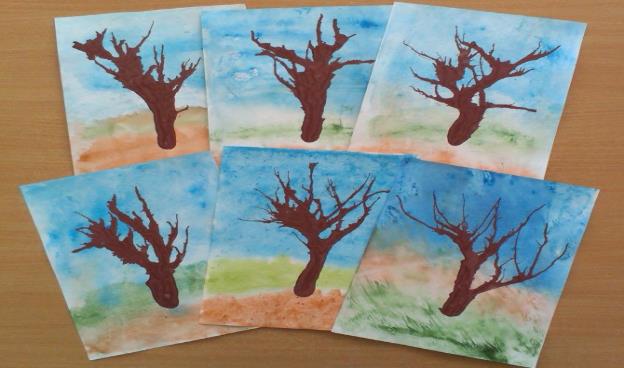 Воспитатель: Елистратова С.В.Цель: развитие детского художественного творчества, используя нетрадиционную технику рисования – “кляксография”.Педагогический замысел:1. Содействовать развитию индивидуальных предпочтений в выборе изобразительной деятельности.2. Поощрять интерес к самостоятельной творческой изобразительной деятельности.3. Развивать воображение, фантазию, образное мышление.4. Продолжать закреплять представления детей о цветах и оттенках окружающих предметах и объектах природы, обращать внимание на многоцветие окружающего мира.5. Воспитывать аккуратность в рисовании красками.Технологии: игровые, педагогика сотрудничества.Предварительная работа:1. Наблюдение за деревьями и кустарниками на прогулочной площадке детского сада.2. Рассматривание картин, иллюстраций.3. Восприятие художественной литературы, заучивание стихов о весне, отгадывание загадок.Материально-техническое обеспечение:1. Дидактическая игра: “Узнай, о каком растении я говорю”.2. Дидактическая игра: “Отгадай загадку, найди отгадку”.3. Иллюстрации: “Деревья весной”.1. Вводная часть.Воспитатель выносит коробку, открывает и обращает внимание детей, на то, что лежит в коробке.(краски, непроливайка, коктейльная трубочка).Интересуется у детей, чем мы будем заниматься?Ответы детей.Воспитатель интересуется, чего нет, чем бы мы могли рисовать.Ответы детей.Воспитатель сообщает детям, что сегодня необычное рисование, и рисовать мы будем коктейльной трубочкой – кляксы.Было время:Ручки плаксы. Оставляли всюду кляксы.Мы и так-с, мы и так-с,А они нам – Кляксы, Шмяк-с.2. Основная часть.Воспитатель предлагает детям пройти за столы.Воспитатель: Ребята, вы знаете что такое клякса?Ответы детей.Воспитатель:  Клякса – это след, оставленный краской. Воспитатель: Ребята, а для того чтобы узнать что мы сегодня будем рисовать, вы должны отгадать загадку.За окошком на виду, Книга выросла в саду.Зазвенели со страниц, Голоса веселых птиц.Ответы детей.Воспитатель размещает картинки с изображением деревьев весной.Игра: “Узнай, о каком дереве так говорят”.1.Стройная, кудрявая, белоствольная;2.Крепкий, могучий, развесистый;3.Зеленая, стройная, колючая;4.Высокий, с резными крупными листьями.Ответы детей, с изображением дерева.Воспитатель: Молодцы, ребята хорошо справились с заданием.Раздает детям по листочку на палочке, предлагает детям подуть на листочек.Упражнение на выдыхание: “Ветерок”Дует легкий ветерок, и качает так листок.Дует сильный ветерок, и качает так листок.(Дети выполняют упражнение, делают глубокий вдох, губы трубочкой и плавный длительных воздух; упражнение повторяется три раза).Воспитатель показывает прием рисования.(Наносим краску на мокрый лист бумаги. Берем коктельную трубочку и раздуваем капли краски, что бы они поднимались вверх в разные стороны. Получается ствол и ветки. Листочки дети дорисовывают пальчиком).Воспитатель: Ребята, а сейчас предлагаю вам  показать, как выросли деревья у вас.Упражнение: “Выросли деревья”Выросли деревья в поле, (присели, медленно встают)Хорошо расти на воле (потягивание, руки в стороны)Каждое старается.К небу, к солнцу тянется, (потягивание, руки вверх)Вот подул весенний ветерЗакачались тут же ветки (дети машут руками)Даже толстые стволы,Наклонились до земли. (наклоны вперед)3. Заключительная частьВоспитатель вместе с детьми рассматривает работы детей.Воспитатель: Ребята вам понравилось рисовать при помощи трубочки?Молодцы, ребята сегодня вы все хорошо постарались.Работы детей вывешиваются на стенде.ФОТООТЧЕТ: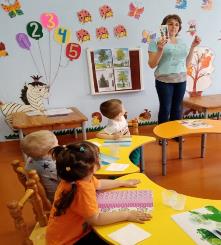 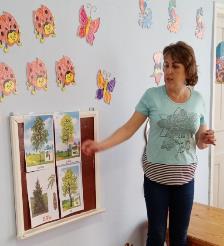 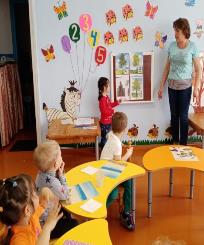 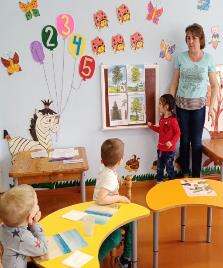 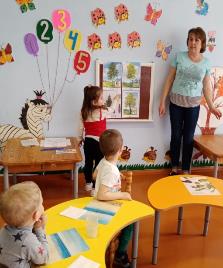 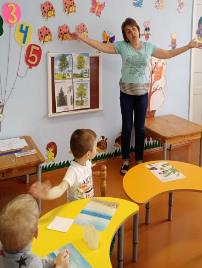 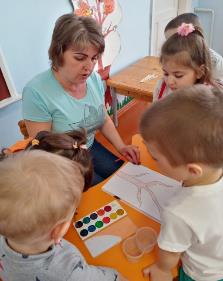 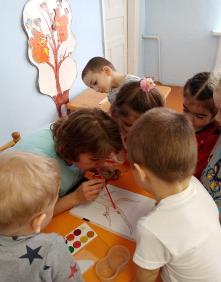 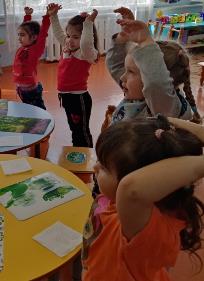 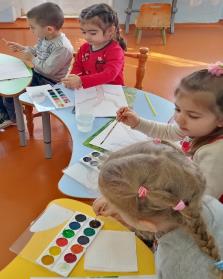 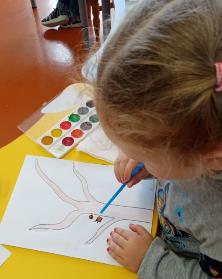 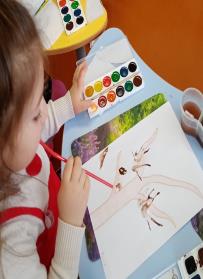 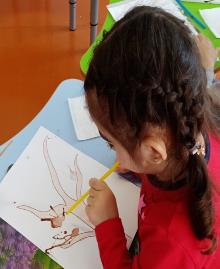 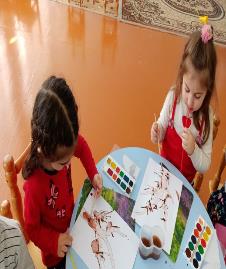 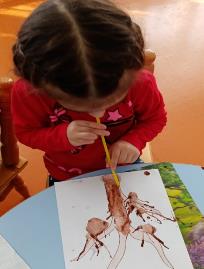 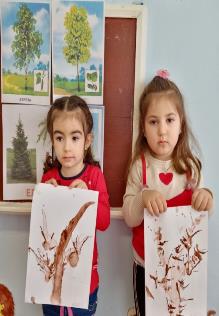 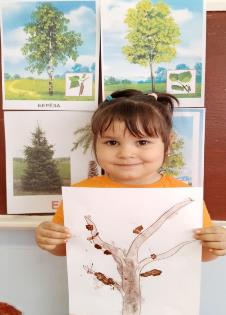 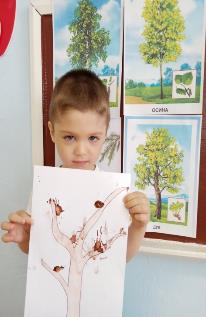 